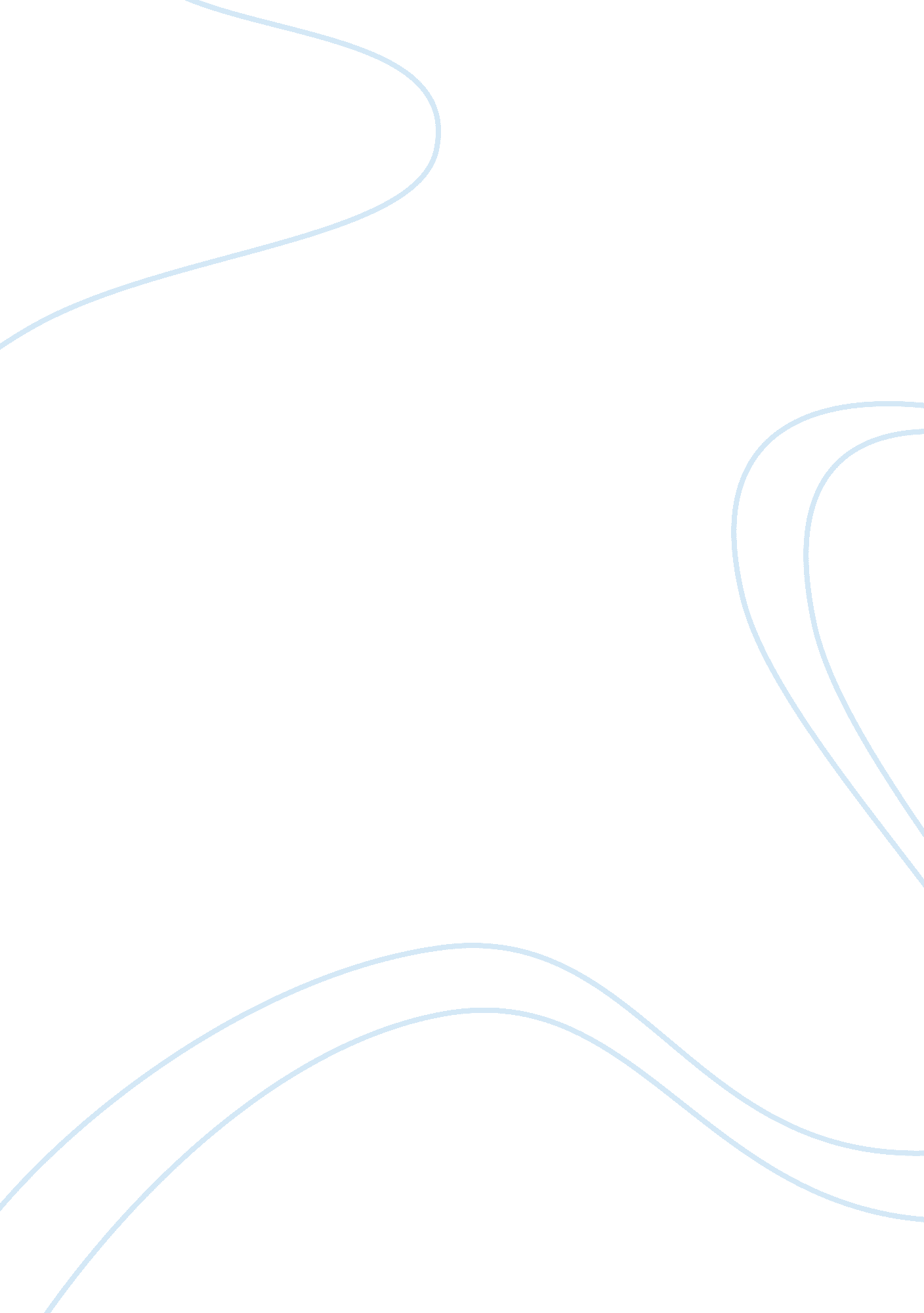 How to change a tire analysis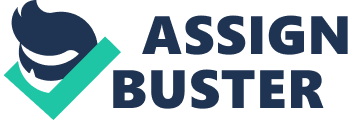 Imagine this, your all ready for school or work and its am you walk out to your car, and what do you see?…. A flat tire what do you do?…. Call a tow truck?…. That could take hours, and cost you money you can’t afford to lose, you may be able to get someone to do it for you, but if you can’t do that you may have to do it yourself, or miss a test or an interview. First thing to do is, locate all the tools you’ll need to do the Job, and you will need to locate the spare tire, in most cars the spare is located in runs, but on most trucks it is located under the bed; there may be a trick to getting this tire out of wherever it is located refer to your cars owner’s manual if you can’t find the spare or if you can’t remove it. Now you will need to find the Lug Wrench, and the Jack, the most common Wrench is the tire iron, and is the one that comes with your car, and the other is the 4-way lug wrench which you can buy at your local auto parts store. And now you will need to locate the Jack which should be located with the spare tire, except in trucks and is either behind the seat or under the hood, common Jacks include the floor Jack, and the scissor Jack, the scissor Jack the comes with your car and is actually the least safe of all Jacks, I have had one of these bend and get smashed under the car because it was not put on properly floor Jacks are a lot more easy to use, and a lot more safe. But are big and bulky and are not usually aired around in a car. Now that you have found all the tools needed, you will need to find a safe place to put the Jack so that the car doesn’t fall once you have the tire off. Most cars have a jack plate Just under the door on the bottom of the car, but in my opinion that spot is not the best to use. I like to find a solid place under the car like the frame, be sure to avoid the oil pan which is a rectangular shaped box under the belly of the car, you can cause damage to the car if the… 